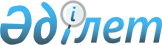 О внесении изменений в постановление Правительства Республики Казахстан от 29 декабря 2018 года № 936 "О некоторых вопросах Министерства индустрии и инфраструктурного развития Республики Казахстан и внесении изменений и дополнений в некоторые решения Правительства Республики Казахстан"
					
			Утративший силу
			
			
		
					Постановление Правительства Республики Казахстан от 14 октября 2022 года № 825. Утратило силу постановлением Правительства Республики Казахстан от 4 октября 2023 года № 862.
      Сноска. Утратило силу постановлением Правительства РК от 04.10.2023 № 862.
      Правительство Республики Казахстан ПОСТАНОВЛЯЕТ:
      1. Внести в постановление Правительства Республики Казахстан от 29 декабря 2018 года № 936 "О некоторых вопросах Министерства индустрии и инфраструктурного развития Республики Казахстан и внесении изменений и дополнений в некоторые решения Правительства Республики Казахстан" следующие изменения:
      в Положении о Министерстве индустрии и инфраструктурного развития Республики Казахстан, утвержденном указанным постановлением:
      пункт 1 изложить в следующей редакции:
      "1. Министерство индустрии и инфраструктурного развития Республики Казахстан (далее – Министерство) является государственным органом Республики Казахстан, осуществляющим руководство в сферах индустрии и индустриального развития; промышленности; горно-металлургического комплекса; развития внутристрановой ценности; машиностроения; угольной, химической, легкой (кроме переработки шкур и шерсти сельскохозяйственных животных), деревообрабатывающей и мебельной промышленности; строительной индустрии и производства строительных материалов; безопасности машин и оборудования; безопасности химической продукции в соответствии с отраслевой направленностью; экспортного контроля; энергосбережения и повышения энергоэффективности; регулирования производства драгоценных металлов и оборота драгоценных металлов и драгоценных камней; сырьевых товаров, содержащих драгоценные металлы; ювелирных и других изделий; создания, функционирования и упразднения специальных экономических зон; государственного управления недропользованием в части твердых полезных ископаемых, за исключением добычи урана; в сферах железнодорожного, автомобильного, внутреннего водного транспорта; торгового мореплавания; в области использования воздушного пространства Республики Казахстан и деятельности гражданской и экспериментальной авиации; естественных монополий в области услуг аэронавигации и аэропортов; на общественно значимых рынках в области услуг аэропортов; автомобильных дорог; архитектурной, градостроительной и строительной деятельности; жилищных отношений; коммунального хозяйства; государственного регулирования в области водоснабжения и водоотведения, теплоснабжения (кроме теплоэлектроцентралей и котельных, осуществляющих производство тепловой энергии в зоне централизованного теплоснабжения) в пределах населенных пунктов; долевого участия в жилищном строительстве; оборонной промышленности; участия в проведении единой военно-технической политики; осуществления военно-технического сотрудничества; в области формирования, размещения и выполнения государственного оборонного заказа.";
      подпункт 1) пункта 13 изложить в следующей редакции:
      "1) участие в формировании и реализации государственной политики в сферах промышленности; развития внутристрановой ценности; горно-металлургического комплекса; машиностроения; угольной, химической, легкой (кроме переработки шкур и шерсти сельскохозяйственных животных), деревообрабатывающей и мебельной промышленности; строительной индустрии и производства строительных материалов; безопасности машин и оборудования и безопасности химической продукции в соответствии с отраслевой направленностью; экспортного контроля; энергосбережения и повышения энергоэффективности; производства драгоценных металлов и оборота драгоценных металлов и драгоценных камней; сырьевых товаров, содержащих драгоценные металлы; ювелирных и других изделий; создания, функционирования и упразднения специальных экономических зон; государственного управления недропользованием в части твердых полезных ископаемых, за исключением добычи урана; в сферах железнодорожного, автомобильного, внутреннего водного транспорта, торгового мореплавания; в области использования воздушного пространства Республики Казахстан и деятельности гражданской и экспериментальной авиации; автомобильных дорог; архитектурной, градостроительной и строительной деятельности; жилищных отношений; коммунального хозяйства; водоснабжения и водоотведения, теплоснабжения (кроме теплоэлектроцентралей и котельных, осуществляющих производство тепловой энергии в зоне централизованного теплоснабжения) в пределах населенных пунктов; долевого участия в жилищном строительстве; оборонной промышленности;".
      2. Настоящее постановление вводится в действие со дня его подписания. 
					© 2012. РГП на ПХВ «Институт законодательства и правовой информации Республики Казахстан» Министерства юстиции Республики Казахстан
				
      Премьер-МинистрРеспублики Казахстан 

А. Смаилов
